ESCUELA DE POSGRADO NEWMANMAESTRÍA EN (DEACUERDO CON EL PROGRAMA ACADÉMICO)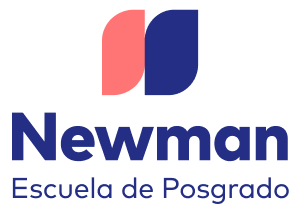 Título del trabajo de investigación Trabajo de Investigación para optar el Grado a Nombre de la Nación de: Maestro en(de acuerdo con el programa académico)Autores: Grado. Apellido (seguido de coma) y nombresGrado. Apellido (seguido de coma) y nombresDirector:Grado. Apellido (seguido de coma) y nombresTACNA – PERÚ2022INDICACIONES PARA LA PRESENTACIÓN DEL INFORME FINAL DEL TRABAJO DE INVESTIGACIÓN Para la hoja El tamaño de página debe ser A4 (21cm. x 29.7cm)Para citas y bibliografíaNormas APA (7ma edición).Para Márgenes: Las márgenes indicadas Margen izquierdo y superior	: 2.5 cm.Margen Derecho e Inferior	: 2.5 cm.	                          2.5 cm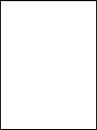 	      2.5 cm 2.5 cm                                                                                                           2.5 cmSangría: Es necesario dejar 5 espacios (1.25cm.) en la primera línea de cada párrafo (Sangría de primera línea). En el caso de referencias bibliográficas, utilizar sangría francesa.Los anexos: Se pueden presentar sin considerar los márgenes establecidos.Para tablas, figuras y bibliografía:Tomar como referencia las normas APA (7ma edición).Fuente o tipo de letra: Los siguientes son las especificaciones del formato APA para el contenido:Fuente	: ArialTamaño	: 12 ptos.Alineamiento: JustificadoInterlineado: 2.0El trabajo de investigación no debe tener errores de ortografía ni de gramática.El texto que se encuentra en la segunda hoja debe ser incorporado de manera OBLIGATORIA en la página que sigue al de los datos de la portada, en la parte inferior y enmarcado, Letra Arial 12 y 1,5 espacio interlineal.Una vez sustentada y aprobada la tesis se entregará a la Unidad de Investigación (UIN) un ejemplar digital, el que será incluido en el repositorio institucional:Observaciones:El diseño de la carátula no debe ser modificado. Solo se hacen los cambios respectivos en lo correspondiente al título de la tesis, nombre del docente guía y los nombres de los maestrantes.Los alumnos que NO CUMPLAN con este instructivo le será devuelto el trabajo de investigación.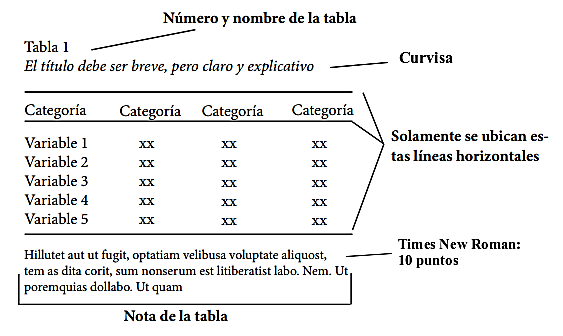 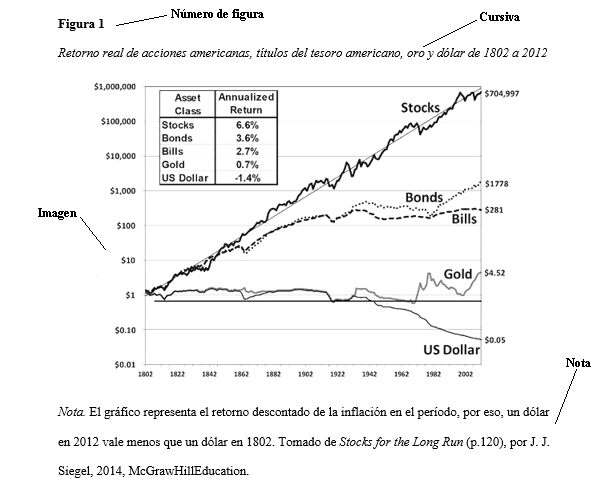 